Aşağıdakilerden hangisi yazılım değildir?SkypeMicrosoft Office WordGoogle ChromeAnakartAşağıdaki dosyalardan hangisini masaüstü arkaplanı yapabilirim?Wallpaper.mp3Wallpaper.docxWallpaper.jpgWallpaper.aviAşağıdakilerden hangisi güçlü bir şifredir?S@m5u#1U	C) BaCaNaKBoyum155	D) 436571Aşağıdaki parolalardan hangisi zorluk derecesini olumsuz etkiler?Karakter sayısının en az 8 olmasıArdışık harf kullanımıBüyük/küçük harf kullanımıSembol kullanımıParolanızı korumak için aşağıdakilerden hangisi yapılabilecek bir tedbirdir?Bir kâğıda not edilmeliParolamızı hiçbir zaman değiştirmemeliUnutmamak için parolada kimlik ve özel bilgilerimiz kullanılmalıFarklı sistemlerde farklı parola kullanılmalıAşağıdakilerden hangisi ağ türlerinden en büyük bilgisayar ağıdır? Geniş alan ağıMetropol alan ağıYerel alan ağıMega alan ağıAşağıda logosu verilen işletim sistemi hangisidir?Aşağıdaki şirketlerden hangisinin ana faaliyet alanı “Bilişim Teknolojileri”dir? McDonald’s 		C) GoogleCoca Cola		D) ÜlkerBilişim Teknolojileri sınıfımızdaki ağ türünü boş bırakılan yere yazınız.
………………………………………………………………..Aşağıda verilen dosya uzantılarının dosya türlerini karşısına yazınız. Aşağıda verilen tablodaki işletim sistemlerinin MOBİL mi MASAÜSTÜ mü olduklarını karşılarına yazınız.
Bilgisayar ağlarında kullanılan donanımlara iki örnek veriniz. 
……………………………………………………………..
……………………………………………………………..Aşağıdaki depolama birimlerinden hangisi diğerlerine göre daha fazla veri depolar?CD (700 MB)USB Bellek (32 GB)DVD (4 GB)Sabit disk (500 GB)Kimin gönderdiği belli olmayan rahatsız edici 
e-postalara ne denir?Program			C) VirüsSpam			D) AntivirüsAşağıdakilerden hangisi bilgisayarların neden olduğu zararlardan biri değildir?Göz bozukluklarıEklem rahatsızlıklarıBoyun ağrılarıRomatizmaBilgisayar ve interneti kullanırken hoş görülü, saygılı ve ahlaklı olmak gibi davranışlar sergilemek hangi ilke kuralları ile açıklanır?SuçCezaEtikDüzenAşağıdaki ifadelerden doğru olanların yanına “D” , yanlış olanlara “Y” yazınız. 3 GB kaç MB eder?3072		C) 40961024		D) 2048Aşağıdakilerin hangisinde bilgisayarın görüntü oluşturabilmesi için gerekli donanım birimleri doğru olarak verilmiştir?Ekran kartı – Ağ kartıEkran kartı - MonitörMonitör - AnakartModem – Ağ kartı“Bilgisayarın beyni” olarak adlandırılan donanım biriminin adı nedir?Ethernet kartıMonitörAnakartİşlemci
ADI SOYADIALDIĞI NOTSINIFI - NOALDIĞI NOT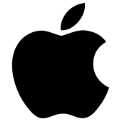 A)WindowsC)PardusB)LinuxD)MacOSMP3, WAVJPG,  PNGAVI, MP4TXT, DOCXBelge (Metin)IOSANDROIDPARDUSLINUXWINDOWS PHONEwww.bulanca.com ticari amaçla hazırlanmış bir web sitesidir.www.kizilay.org.tr bir organizasyon/vakıf sitesidir.www.marmara.edu.tr bir ortaokul internet sitesine aittir.www.meb.gov.tr bir üniversiteye ait internet sitesidir.PUAN TABLOSUPUAN TABLOSU1. SORU52. SORU53. SORU54. SORU55. SORU56. SORU57. SORU58. SORU59. SORU210. SORU311. SORU512. SORU1013. SORU514. SORU515. SORU516. SORU517. SORU518. SORU519. SORU520. SORU5TOPAM100